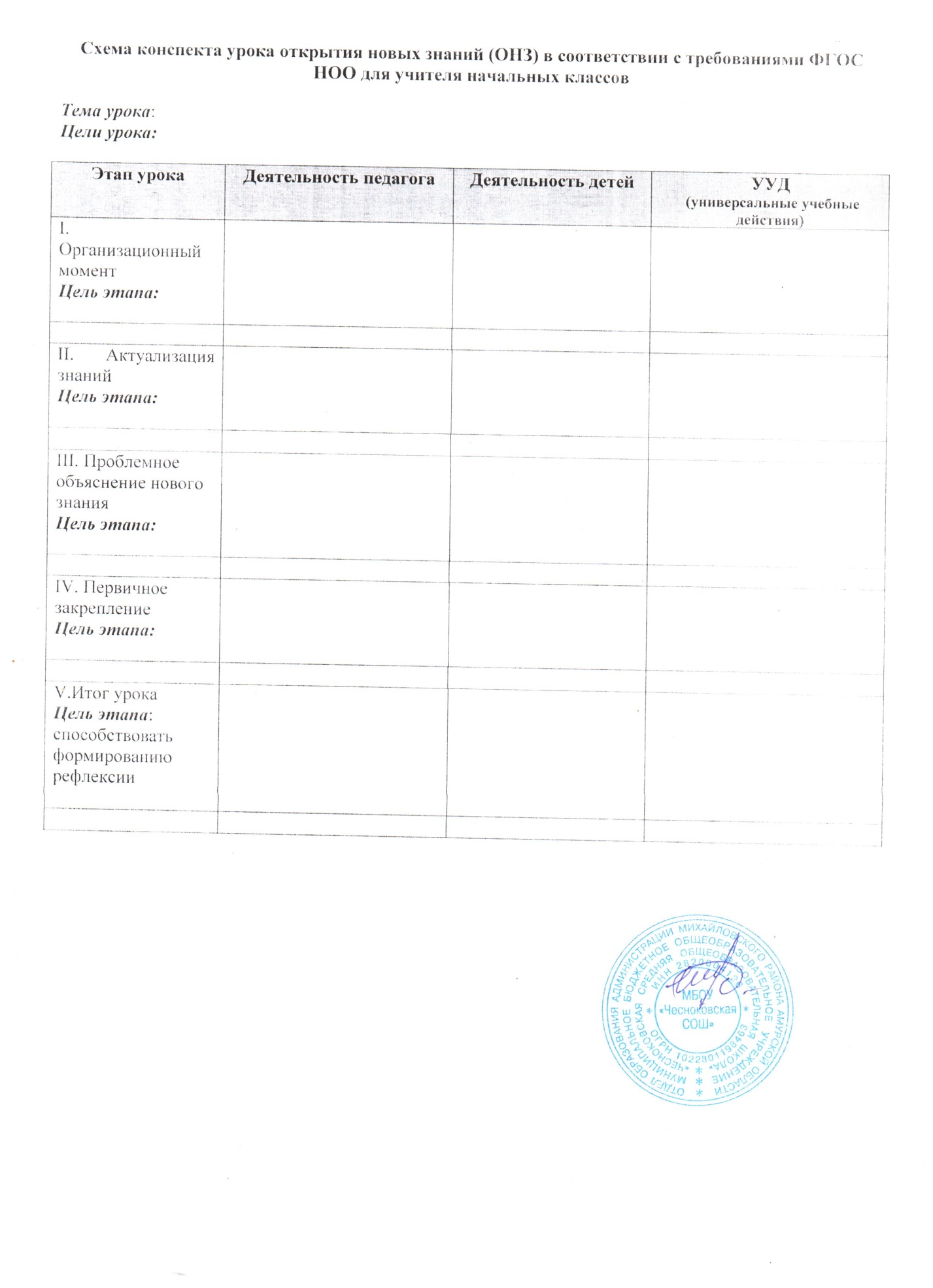 Положениепорядке организации и проведения итогового собеседования по русскому языку в 9 классеМБОУ «Чесноковская СОШ»Общие положенияИтоговое собеседование является одним из условий допуска к государственной итоговой аттестации по образовательным программам основного общего образования.Итоговое собеседование проводится на основании следующих документов:Приказа Министерства просвещения Российской Федерации и Федеральной службы по надзору в сфере образования и науки от 07.11.2018 № 189/1513 «Об утверждении Порядка проведения государственной итоговой аттестации по образовательным программам основного общего образования»;Методических документов, рекомендуемых к использованию при проведении итогового собеседования в 2018-2019 учебном году, направленными Федеральной службой по надзору в сфере образования и науки от 29.12.2018 №10-987;Итоговое собеседование проводится для:а) обучающихся 9-х классов образовательных организаций;б)	лиц,	осваивающих	образовательные	программы	основного	общегообразования в форме семейного образования;в) обучающихся с ограниченными возможностями здоровья, детей-инвалидов,инвалидов, осваивающих образовательные программы основного общего образования при наличии согласия родителей / законных представителей.О порядке и сроках проведения итогового собеседования, о порядкеознакомления с результатами итогового собеседования.Итоговое собеседование проводится в сроки, а также по текстам, темам и заданиям, сформированным Федеральной службой по надзору в сфере образования и науки.Продолжительность проведения итогового собеседования с одним участником составляет в среднем 15минут.Для участников с ОВЗ, участников детей-инвалидов и инвалидов продолжительность итогового собеседования увеличивается на30минут.продолжительность проведения итогового собеседования не включается время, выделенное на подготовительные мероприятия (заполнение ведомости учета проведения итогового собеседования в аудитории, инструктаж участника, выдачу участнику материалов итогового собеседования).Регистрация участников заканчивается за две недели до даты проведения итогового собеседования.Для участия в итоговом собеседовании обучающиеся подают заявления в образовательные организации, в которых осваивают образовательные программы основного общего образования, а экстерны – в образовательную организацию по выборуэкстерна.Заявление подается обучающимися и экстернами лично на основании документа, удостоверяющего личность, или их родителями (законными представителями) на основании документа, удостоверяющего их личностьПри подаче заявления прилагается согласие на обработку персональных данных для внесения сведений в региональную информационную систему (далее – РИС) обеспечения проведения ГИА-9.целью организации условий, учитывающих состояние здоровья, особенности психофизического развития, участники с ОВЗ, обучающиеся на дому, обучающиеся в медицинских организациях при проведении итогового собеседования предъявляют копию рекомендаций психолого-медико-педагогической комиссии (далее ПМПК), а участники дети-инвалиды и инвалиды – оригинал или заверенную в установленном порядке копию справки, подтверждающей факт установления инвалидности, а также копию рекомендаций ПМПК.Результаты итогового собеседования («зачет» или «незачет») доводятся до сведения обучающихся не позднее чем через 5 рабочих дня с даты проведения итогового собеседования. Результаты итогового собеседования являются основанием для принятия решения о допуске обучающегося к государственной итоговой аттестации (далее ГИА) по образовательным программам основного общего образования.Итоговое собеседование проводится на русском языке.В случае если обучающийся получил за итоговое собеседование неудовлетворительный результат («незачет»), или не явился на итоговое собеседование, или не завершил его, он допускается повторно к проведению итогового собеседования в дополнительные сроки.Об утверждении состава комиссий образовательной организации, обеспечивающих организацию проведения итогового собеседования, и его проверку, а также иных лиц, необходимых для проведения итогового собеседования, и их полномочий.Не позднее чем за две недели до проведения итогового собеседования руководитель образовательной организации обеспечивает создание комиссии по проведению и комиссии по проверке итогового собеседования.В состав комиссии по проведению входят: ответственный организатор образовательной организации, обеспечивающий подготовку и проведение итогового собеседования; организаторы проведения итогового собеседования, обеспечивающие передвижение участников итогового собеседования и соблюдение порядка иными обучающимися образовательной организации, не принимающими участия в итоговом собеседовании (в случае если итоговое собеседование проводится во время учебного процесса в образовательной организации); экзаменатор-собеседник, который проводит собеседование с участниками итогового собеседования, проводят инструктаж участника собеседования по выполнению заданий, а также обеспечивает проверку документов, удостоверяющих личность участников итогового собеседования, фиксирует время начала и время окончания проведения итогового собеседования для каждого участника; технический специалист, обеспечивающий получение КИМ итогового собеседования с федерального Интернет-ресурса (http://topic9.rustest.ru), а также обеспечивающий подготовку технических средств для ведения аудиозаписи в аудиториях проведения итогового собеседования, а также для внесения информации в специализированную форму.состав комиссии по проверке входят эксперты по проверке ответовучастников итогового собеседования (далее – эксперты). К проверке ответов участников итогового собеседования привлекаются только учителя русского языка и литературы.Не позднее чем за две недели до проведения итогового собеседованияруководитель образовательной организации школы:организовывает регистрацию обучающихся на участие в итоговом собеседовании;при подаче заявления на участие в итоговом собеседовании контролирует сбор согласий на обработку персональных данных;определяет изменения текущего расписания занятий образовательной организации в дни проведения итогового собеседования.Не позднее чем за день до начала проведения итогового собеседования:определить необходимое количество учебных кабинетов для проведения итогового собеседования и распределить между ними участников;провести проверку готовности школы к проведению итогового собеседования;под подпись обеспечить ознакомление членов комиссий с инструктивными материалами;подготовить сопроводительные документы для проведения итогового собеседования.день проведения итогового собеседования руководитель обязан:проверить готовность учебных кабинетов к проведению итогового собеседования;дать указание техническому специалисту скачать материалы для проведения итогового собеседования через федеральный Интернет-ресурс не позднее чем за 60 минут до начала проведения; обеспечить в каждой аудитории проведения собеседования одну общую потоковую аудиозапись;обеспечить надежное хранение до момента передачи в учебные кабинеты всех материалов итогового собеседования.На этапе проведения итогового собеседования руководитель:обеспечивает контроль проведения итогового собеседования в образовательной организации;рассматривает информацию, полученную от членов комиссии, дежурных и иных лиц о нарушениях, выявленных при проведении итогового собеседования, принимает меры по противодействию нарушениям установленного порядка проведения итогового собеседования, в том числе организует проведение проверок по фактам нарушения установленного порядка проведения итогового собеседования, принимает решение об отстранении лиц, нарушивших установленный порядок;в случае угрозы возникновения чрезвычайной ситуации принимает решение о переносе проведения итогового собеседования в другое место проведения или на другой день, предусмотренный расписанием. Руководитель образовательной организации оповещает всех участников о времени и месте повторного проведения итогового собеседования.Ответственный организатор:распределяет участников по аудиториям проведения;организует работу технического специалиста;принимает у экзаменаторов-собеседников возвратные доставочные пакеты с материалами итогового собеседования;передает техническому специалисту результаты оценивания ответов экспертами для внесения в специализированное программное обеспечение;контролирует передачу электронного файла с результатами итогового собеседования в РЦОИ.день проведения итогового собеседования экзаменатор-собеседник обеспечивает Порядок проведения в аудитории проведения, организаторы вне аудитории – в коридорах, месте проведения.Если участник опоздал на процедуру, он допускается к итоговому собеседованию по решению ответственного организатора.По окончании итогового собеседования ответственный организатор:принимает по завершении итогового собеседования от технического специалиста флеш-носители с аудиозаписями ответов участников итогового собеседования из каждой аудитории проведения итогового собеседования;организовать проверку ответов участников итогового собеседования экспертами в случае выбора ОИВ, учредителями и загранучреждениями варианта оценивания ответов участников итогового собеседованияпосле проведения итогового собеседования;осуществить передачу в РЦОИ на флэш-носителях аудио-файлов с записями ответов участников итогового собеседования;осуществить передачу в РЦОИ на бумажных носителях списков участников, ведомостей учета проведения итогового собеседования в аудиториях, протоколов экспертов по оцениванию ответов участников итогового собеседования.Проверка итогового собеседования:Зачет  выставляется  участникам,  набравшим  минимальное  количество  баллов,определенное Критериями оценивания итогового собеседования по русскому языку. Участникам итогового собеседования с ОВЗ зачет выставляется в соответствии сминимальным количеством баллов, которые ежегодно утверждаются приказом Министерства образования и науки Калужской области.Проверка и оценивание итогового собеседования должны завершиться не позднее, чем через пять календарных дней с даты его проведения.Ознакомление участников итогового собеседования с их результатами осуществляется образовательной организацией в течение одного рабочего дня после завершения проверки, но не позднее, чем через пять календарных дней с даты проведения итогового собеседования.целях предотвращения конфликта интересов, обеспечения объективного оценивания итогового собеседования при получении неудовлетворительного результата («незачет») за итоговое собеседование участники, родители (законные представители) несовершеннолетних участников итогового собеседования вправе обратиться с заявлением в комиссию по урегулированию разногласий между участниками образовательных отношений образовательной организации (далее комиссия) в течение двух рабочих дней с даты получения результата итогового собеседования. Комиссия рассматривает заявление в течение одного рабочего дня, следующего за днем его поступления в комиссию.Результаты итогового собеседования бессрочны.               Принято:Педагогическим советом                 протокол №__1____от_28.08.2018_____Утверждаю:Директор школы:                          _________/СП Щербакова/